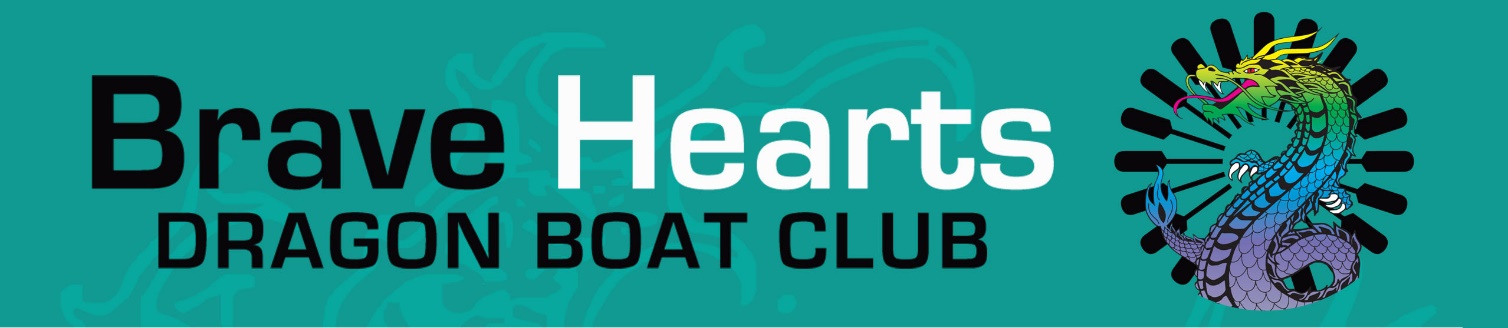 Invitation to11th Annual RegattaSunday, 11th November 2018Battle of the LakeCommunity DayCommunity and Corporate Teams enjoy the thrill of dragon boat racing. 24 teams from businesses and community organisations show us their spirit as they venture onto the water, many of them for the first time.The Community day will have teams being able to enter in three categories; Junior for school aged teams 10 – 18 years, beginner for the less experienced teams and intermediate for the more experienced teams. As Sunday 11th 2018 marks the 100th anniversary of the Armistice, a Remembrance Ceremony will take place at 11am.  A special Ceremony will be held mid afternoon,to commemorate those we have lost and     support.REGISTRATIONReturn completed registration form to regatta@braveheartsonthemurray.com.auby 19th September 2018ENTRY FEE PAYMENTTeam entry fee is $700 per team, with a deposit of $100 (non-refundable). Junior team entry fee is $150.Individual entry fee is $35 per person (non-refundable).  Individuals will be grouped into teams or fill existing teams.Deposit required by 11th September 2018Balance due by 11th October 2018 IMPORTANT INFORMATIONTraining is required for all teams and individuals: First time paddlers – must attend 2 training sessionsExperienced Paddlers – minimum 1 training session at discretion of CoordinatorsTraining dates and times to be confirmed and will be forwarded 6 weeks prior to the event.We can allocate two dragon boat paddlers to your team, if required. Cancer survivors will be invited to participate in the survivors’ ceremony. Crew lists to be submitted on or before the first training day.Tents welcome but must be secured to the ground. Food, drinks and ice cream available for purchase.Please return the attached entry form to regatta@braveheartsonthemurray.com.au  by 11th September 2018. If you cannot email the registration form, please return to the Brave Hearts representative.11th Annual Regatta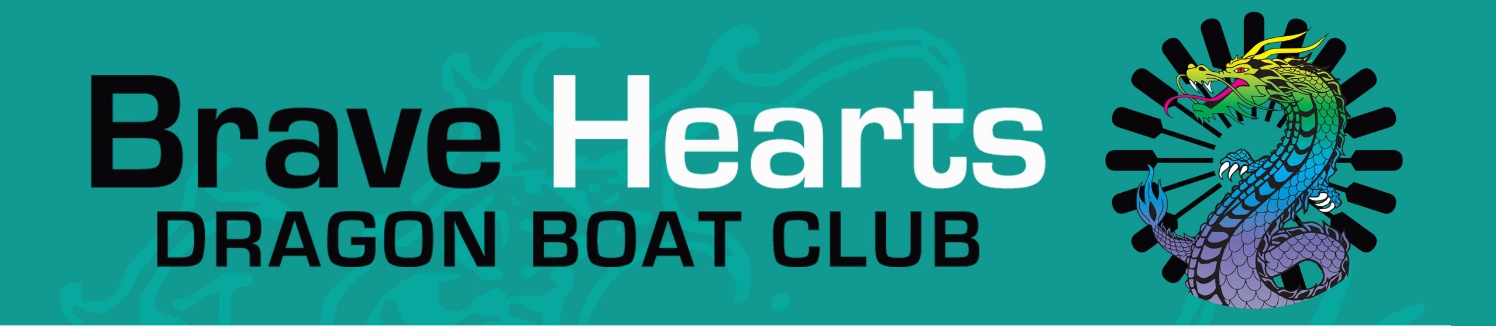 Sunday, 11th November 2018Battle of the Lake - Community DayGateway Lakes, Lemke Road WodongaTeam/Individual Name:  .......................................................................................Organisation Name (if applicable):  ......................................................................Team Manager:  ..................................................................................................Email address:  ....................................................................................................Phone:  ................................................................................................................The Community Team Racing Day will have teams competing in two categories. The categories will be decided during the day in consultation with the Team Captain, Sweeps and Head Coach of Brave Hearts.As well as hosting the event, we will provide all equipment, a qualified sweep to steer the boat and two coaching sessions to teach you how to paddle. Training sessions for all teams and individuals is required with days and times to be confirmed. Please see information sheet. Team entry fee is $700 per team, with a deposit of $100 (non-refundable). Junior team entry fee is $150.Individual entry fee is $35 per person (non-refundable). Individuals will be grouped into teams or fill existing teams.All paddlers will be required to sign a waiver form before entering a boat. This form will be sent after entries have been received.The number of teams will be limited to a maximum of 28.  Places will be allocated as entry forms and deposit payments are received.Deposit required by 11th September 2018.  Balance due by 11th October 2018Return completed registration form toregatta@braveheartsonthemurray.com.au by 11th Sep 2018Enquiries to Janine McGrath on 0429 573 625 Brave Hearts on the Murray Inc BSB 633 000 Bendigo BankAccount No. 162267983 Reference: team name